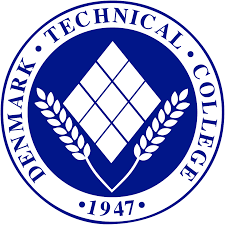 DENMARK TECHNICAL COLLEGECERTIFICATE OF APPLIED SCIENCE IN PRE-MEDICAL (23 SCH)Student must be a high school graduate.Student Name: _______________________Student ID: ___________Semester: _____Placement: RDG: ____ 	MAT: ____ 	ENG: ____If the required placement test scores are not met for this major, the student is required to take the course as indicated.Humanities/Fine Arts 		3SHC		1st SEM	SHC	Term		GradeENG 101 	English Composition I (3-0-3)		BIO 210	4	__________	____							ENG 101	3	__________	____Natural Sciences/Mathematics (NSM) 14SCH	MAT 155	3	__________	____BIO 210	Anatomy and Physiology I (3-3-4)	COL  103	3	__________	____BIO 211	Anatomy and Physiology II (3-3-4)MAT 155	Contemporary Mathematics (3-3-3)(MAT 110 can be substituted for College Transfer)CPT 101	Introduction to Computers (3-0-3)		Social/Behavioral Sciences (SBS) 3SHC		2nd  SEM	SCH	TERM		GradePSY 201 	General Psychology (3-0-3)		BIO 211	4	__________	_____							PSY 201	3	__________	_____COL  103	College Skills	 (3-0-3) (3 SHC)	CPT 101	3	__________	_____				Total 23 SHCPre-MedicalProgram Description: If you want a career in the medical field, then this certificate program is a starter for you. After completing the Pre-Medical Certificate Program, you will be given the opportunity to apply to the Practical Nursing Diploma program or enroll in the Associate of Science Program.Revised 7/21/2021COURSELECTSHCSEMESTERGRADERDG_______________________________________________MAT_______________________________________________ENG_______________________________________________